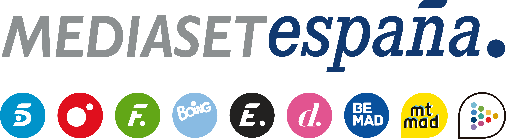 Madrid, 18 de mayo de 2022Nuevos equipos y localizaciones y cuarta eliminación entre Alejandro, Ignacio, Juan o Kiko, en ‘Supervivientes 2022’Este jueves en Telecinco, con Jorge Javier Vázquez y Lara Álvarez.Alejandro Nieto, Ignacio de Borbón, Juan Muñoz o Kiko Matamoros: uno de los cuatro nominados de esta semana, el que menos votos acumule a través de la app de Mitele, abandonará su grupo y se convertirá en nuevo ‘Parásito’ junto a Ainhoa Cantalapiedra, en la nueva gala de ‘Supervivientes 2022’ que Jorge Javier Vázquez conducirá este jueves 19 de mayo (21:55h) en Telecinco, en conexión con Lara Álvarez desde Honduras. Una vez juntos en Playa Paraíso, los dos concursantes protagonizarán el tercer duelo de expulsión definitiva, cuyo resultado se conocerá el domingo en ‘Supervivientes: Conexión Honduras’.Por otro lado, tras cuatro semanas de aventura, llega la hora de reorganizar los equipos de supervivientes: un juego y el azar serán claves en la nueva configuración de los integrantes de los Royales y los Fatales, que, además, estrenarán localizaciones en esta edición: los primeros tendrán que sobrevivir en el mítico Cayo Paloma y los segundos tendrán que salir adelante en la selva de Cabeza de León. También tendrá lugar el juego de líder, una prueba de fuerza y resistencia que, además de la inmunidad en las nominaciones para el ganador de cada equipo, les reportará una recompensa.Los participantes volverán a reunirse para valorar las situaciones más destacadas de los últimos días, como la despedida con imágenes inéditas de Marta López Álamo de los Cayos Cochinos tras su visita a Kiko Matamoros; la disputa generada a raíz del intento fallido de robo de los Royales a los Fatales, que habían sido recompensados por el pirata Morgan; y el momento por el que atraviesa la relación entre Tania Medina y Alejandro Nieto.